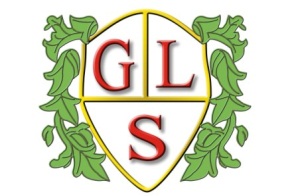 Class Sunflower Topics             Summer 2023                           Science    Testing MaterialsAll about Animals (Topic Day Theme – What do we know about dinosaurs?)HistoryMonarchs – Queen Victoria & Queen Elizabeth IIGeographyLandmarks in the UKComputingMultimedia: Films, AnimationProgramming & Algorithms SpanishSpanish GreetingsSpanish FoodREHindu Dharma Places of WorshipChristianity: Jesus and his DisciplesArtVases and PotsDesign TechnologyMechanisms: Moving StorybooksPSHEStaying healthy: Diet, Teeth and ExerciseChange and how to copePEWolves Foundation